Bez sjećanja, bez svjesne slike prošlosti, nema ni potpune slike sadašnjosti, a putevi budućnosti tad su uglavnom teška i neizvjesna avantura. Zato je svaka važna godišnjica, a pogotovo godišnjica povijesnog toposa kakav je Povelja bana KulinaNa današnji dan 1189.godine, bosanski ban Kulin potpisao je Povelju o nesmetanoj trgovini s Dubrovačkom republikom. Povelja je pisana u 4 primjerka, dva bosančicom / bosanskom ćirilicom i dva latinicom. Povelja je dokaz da je Bosna još u 12. vijeku imala pisarsku kancelariju, razvijen pravni i ekonomski sistem, te teritorijalni integritet. Nije najstariji, ali je jedan od najstarijih sačuvanih dokumenata, ne samo bosanske, već i slavenske pismenosti. Osim toga Povelja svjedoči i o miroljubivoj i dobrosusjedskoj politici koju je Bosna oduvijek vodila. Original na bosaničnom pismu se čuva u Rusiji , a latinični u Dubrovniku.
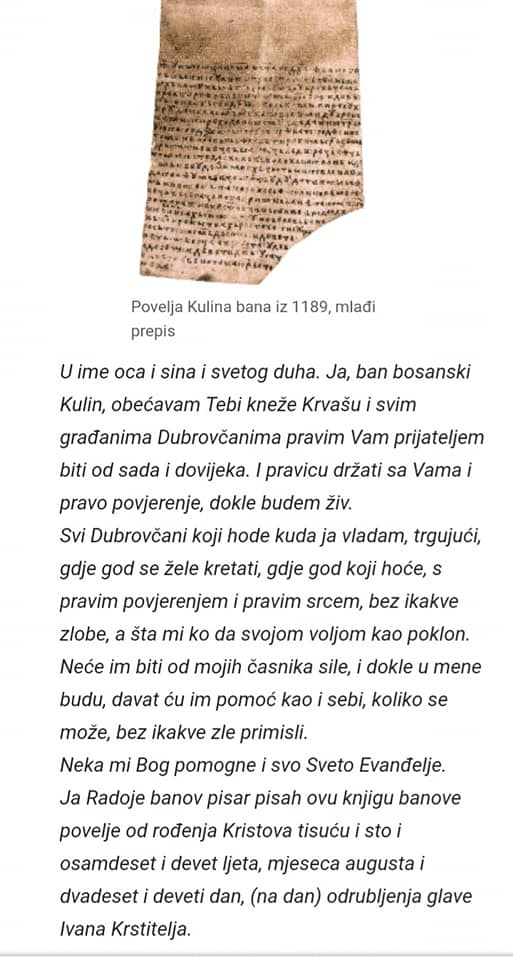 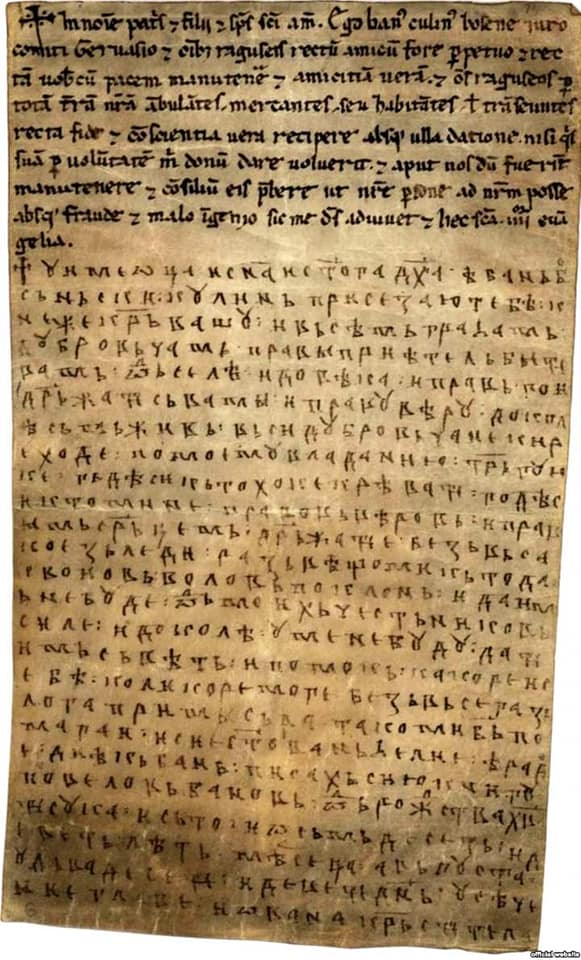 DJEČIJA RUKA